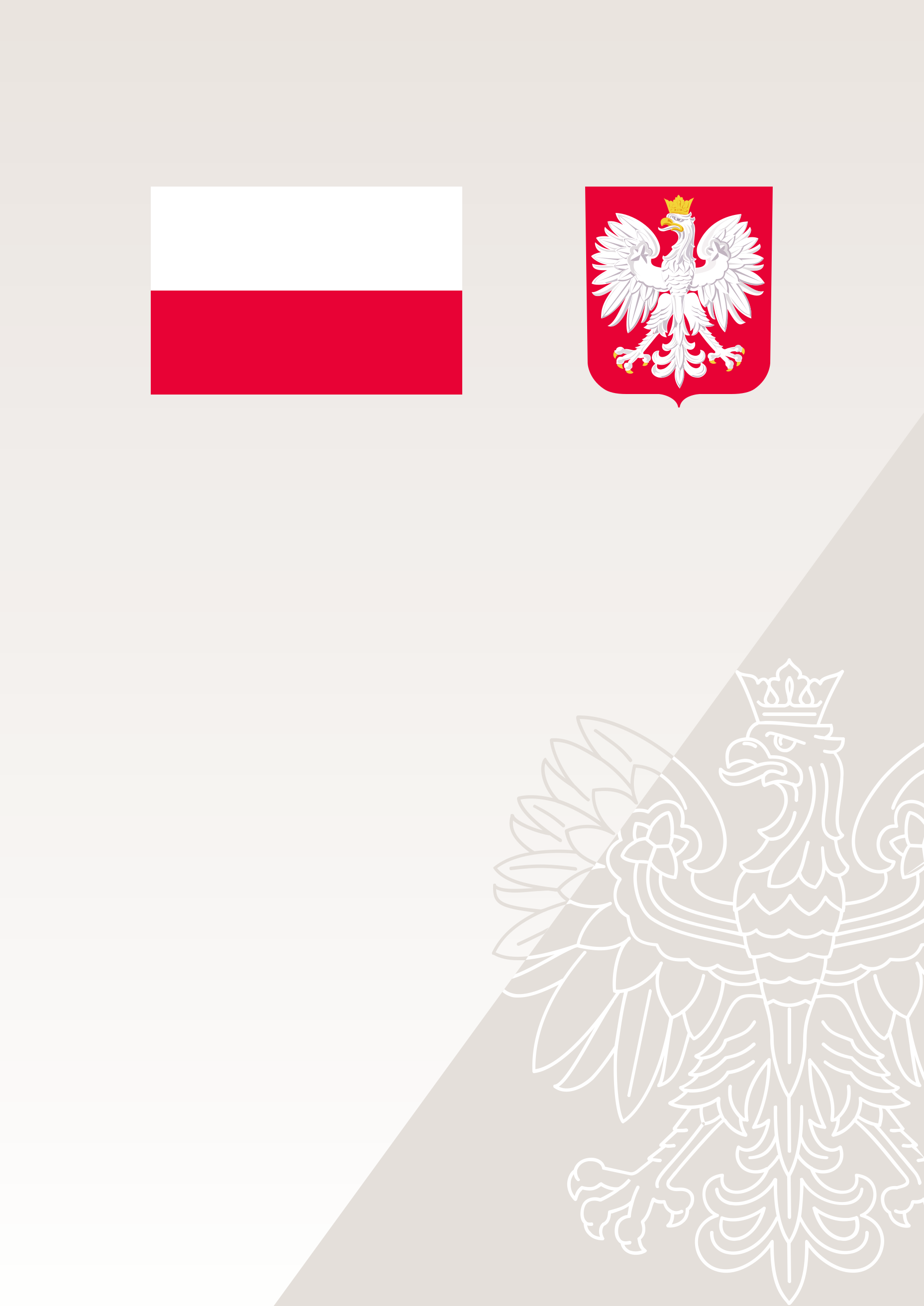 DOFINANSOWANOZE ŚRODKÓW FUNDUSZU SOLIDARNOŚCIOWEGO"Asystent osobisty osoby z niepełnosprawnością" - edycja2024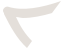 DOFINANSOWANIE198 950,00 złCAŁKOWITA WARTOŚĆ198 950,00 zł